REPUBLIKA SLOVENIJA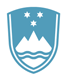 Ministrstvo za gospodarsTVO, TURIZEM IN ŠPORTUrad RS ZA MEROSLOVJETkalska ulica 15, 3000 Celje	T: 03 428 07 50	E: gp.mirs@gov.si	www.mirs.gov.siIZJAVA O PRENEHANJU DEJAVNOSTI izdelovanja, uvoza oz. zastopanja izdelovalca izdelkov iz plemenitih kovinDobavitelj:………………………………………..…………………………………………..…………………………………………………tel. št.: ……..……………………………….V skladu s tretjim odstavkom 14. člena Zakona o izdelkih iz plemenitih kovin podpisani.……………………………….…………izjavljam, da smo dne ………………… prenehali z dejavnostjo izdelovanja, uvoza oz. zastopanja izdelovalca izdelkov iz plemenitih kovin. Seznanjen sem, da v skladu z 9. členom Pravilnika o znaku dobavitelja, v primeru prenehanja opravljanja dejavnosti, žiga znaka dobavitelja za označevanje izdelkov iz plemenitih kovin ne smem več uporabljati.Odgovorna oseba:Datum:_______________________________________________Ime in priimek_________________________________                                                                                                                           Podpis